План работы отряда по месту жительстваМБОУ «Мальцевская НОШ»на июнь - июль 2022 года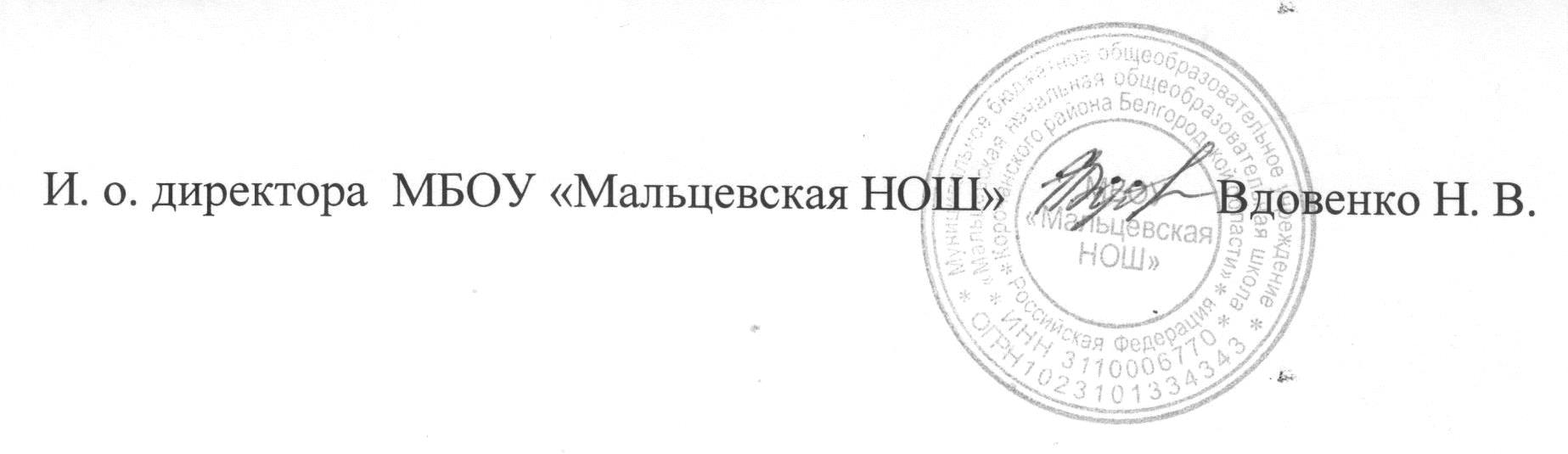 № п/пНаименование мероприятияДата проведенияОтветственныйВесёлые старты27.06.2022Вдовенко Н. В.Мини футбол28.06.2022Резниченко А. Д.День здоровья29.06.2022Вдовенко Н. В.Спортивные соревнования30.06.2022Вдовенко Н. В.Квест-игра «В поисках клада»01.07.2022Вдовенко Н. В. Школьная спортивная олимпиада «Быстрее, выше, сильнее»05.07.2022Вдовенко Н. В.Безопасное колесо08.7.2022Вдовенко Н. В.Работа в летнем экологическом отряде школы14.07.2022Вдовенко Н. В.Спортивно-развлекательная игра «Спасатели»19.07.2022Вдовенко Н. В.Спортивно-развлекательная игра «Разведчики»22.07.2022Вдовенко Н. В.Спортивная игра «Зарница»26.07.2022Вдовенко Н. В.Работа в летнем экологическом отряде школы	28.07.2022Вдовенко Н. В.Игра по станциям «Преданья старины глубокой»02.08.2022Вдовенко Н. В.Игра-путешествие «По героическим страницам Белгородчины»05.08.2022Вдовенко Н. В.Работа в летнем экологическом отряде школы09.08.2022Вдовенко Н. В.Весёлая эстафета «Один за всех и все за одного»12.08.2022Вдовенко Н. В.